UCHWAŁA NR …………….RADY MIEJSKIEJ W ROGOŹNIEz dnia ………..…2019 r.w sprawie zniesienia formy ochrony przyrody z drzewa uznanego za pomnik przyrodyNa podstawie art. 7 ust. 1 pkt 1, art. 18 ust. 2 pkt 15 ustawy z dnia 8 marca 1990 r., 
o samorządzie gminnym (t.j. Dz. U. z 2019 r. poz. 506) oraz art. 44 ust. 3, ust. 3a i 4 ustawy 
z dnia 16 kwietnia 2004 r., o ochronie przyrody (t.j. Dz. U. z 2018 r., poz. 1614) 
w uzgodnieniu z Regionalnym Dyrektorem Ochrony Środowiska w Poznaniu Rada Miejska 
w Rogoźnie  uchwala co następuje:§ 1. 1 Znosi się ochronę z  drzewa rosnącego w miejscowości Rogoźno dz. nr 1864 stanowiącej własność Skarbu Państwa w użytkowaniu Parafii Rzymsko-Katolickiej p.w. Św. Wita w Rogoźnie, uznanego za pomnik przyrody decyzją Wojewódzkiej Rady Narodowej w Pile z dnia 18 lutego 1982 r. (Dz. Urz. Wojewódzkiej Rady Narodowej w Pile  nr 3, poz. 5), nr wg rejestru 313- sosna pospolita, obwód 320 cm, wys. 14 m, szer. korony 12m.2. Mapa sytuacyjna z zaznaczoną lokalizacją drzew stanowi załącznik do niniejszej uchwały.Zniesienie ochrony z drzewa uznanego za pomnik przyrody, o którym mowa w ust. 1 następuje z uwagi na utratę wartości przyrodniczych drzewa oraz zapewnienia bezpieczeństwa powszechnego.§ 2. Wykonanie uchwały powierza się Burmistrzowi Rogoźna.§ 3. Uchwała wchodzi w życie po upływie 14 dni od dnia ogłoszenia w Dzienniku UrzędowymWojewództwa Wielkopolskiego.Uzasadnienie do uchwały Nr ……………Rady Miejskiej w Rogoźnie 	z dnia ..…………..Do tut. Urzędu wpłynęło telefoniczne zawiadomienie, iż drzewo gat. Sosna pospolita rosnące na cmentarzu parafialnym oznaczone jako pomnik przyrody jest całkowicie suche i stanowi zagrożenie bezpieczeństwa. W wyniku przeprowadzonej wizji stwierdzono, że faktycznie drzewo jest całkowicie uschnięte i  utraciło swą wartość przyrodniczą. Ponadto posiada zachwianą statykę, co stanowi zagrożenie bezpieczeństwa.Drzewo uznano za pomnik przyrody decyzją Wojewódzkiej Rady Narodowej w Pile z dnia 18 lutego 1982 r. (Dz. Urz. Wojewódzkiej Rady Narodowej nr 3, poz. 5, nr wg rejestru 313- sosna pospolita, obwód 320 cm, wys. 14 m, szer. korony 12m.Zgodnie z art. 44 ustawy z dnia 16 kwietnia 2004 r. o ochronie przyrody (t.j. Dz. U. z 2018 r. poz. 1614 ze zm.), Rada Gminy ustanawia i znosi formy ochrony przyrody w drodze uchwały. Projekt tej uchwały wymaga uzgodnienia z właściwym Regionalnym Dyrektorem Ochrony Środowiska. Projekt niniejszej uchwały został uzgodniony przez Regionalna Dyrekcję Ochrony Środowiska w Poznaniu postanowieniem znak: WST.623.18.2019.KP z dnia 9.05.2019r.
.Załącznik do uchwały Nr ……………Rady Miejskiej w Rogoźnie 	z dnia ..…………..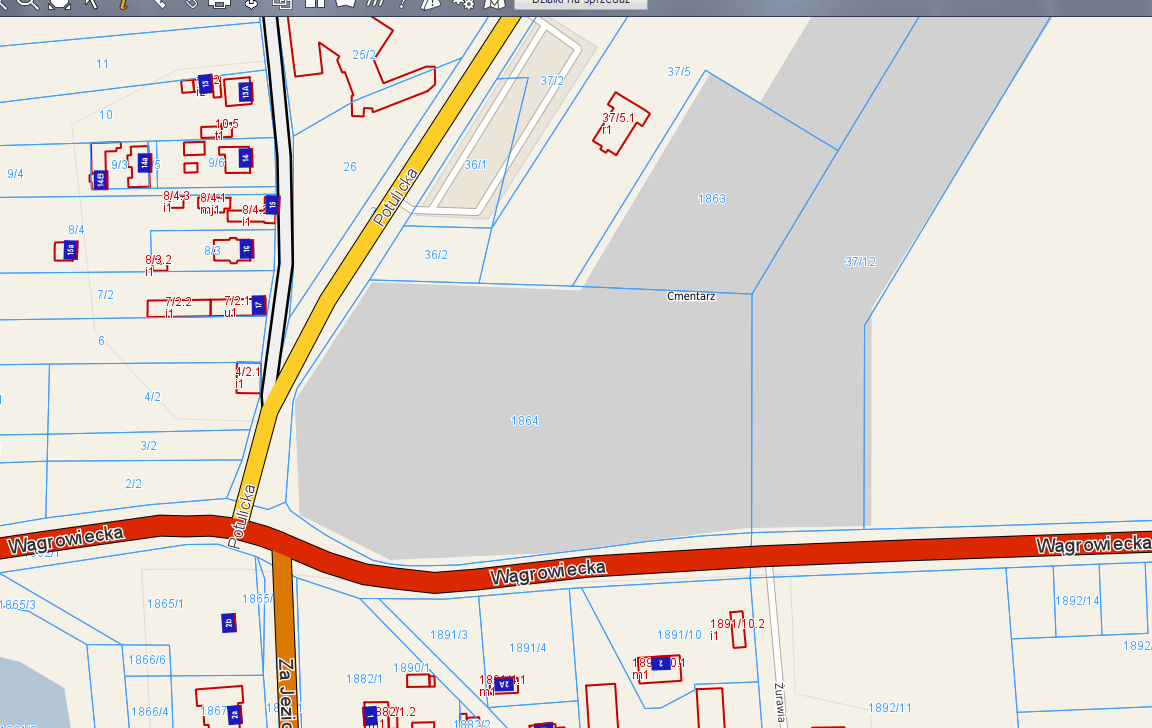 